План   работы  отдела  образования,  МАУ ДО  «ЦДО» с.Доброе,МБУ ДО «ДЮСШ «Юность»»  на   январь  2019 года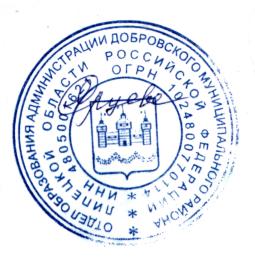                     Начальник отдела                        С.М.Ярцева                                              1.Постоянно  действующий семинар по духовно-нравственному воспитанию для воспитателей ДОУ 22.01.19г.2.Муниципальное   родительское   собрание   «Проведение   ГИА выпускников  9 классов ООУ  на  территории  Добровского  муниципального  района в  2019  году»  23.01.19г. -15:00МБОУ СОШ №2 им. М.И.Третьяковой с.Доброе3.Семинар-практикум для учителей русского языка  и литературы1.Открытый урок.2.Самоанализ и анализ урока.3.Педагогическое мастерство-путь к качественным знаниям.                                                 Соловьева Е.Н.4.Формирование и мониторинг универсальных учебных действий с использованием технологических карт.                                                 Максимова Т.С.5. Формирование познавательной самостоятельности  учащихся, устойчивости мотивов учения.                                                  Блинникова М.А.25.01.19г.МБОУ СОШ№2 с.Каликино4.Семинар учителей математикиТема  «Система  деятельности учителя по организации эффективной учебно-познавательной деятельности учащихся на учебных занятиях по математике»1.Дифференциация и индивидуализация учебной деятельности учащихся на уроке математики.                                                   Фурсов Л.Ф.2.Применение индивидуальных, групповых и коллективных форм организации учебно-познавательной деятельности учащихся.                                                  Ярцева О.Н.3.Система работы учителя по формированию положительной устойчивой мотивации учебной деятельности.                                                   Покидова О.Н.4.Организация взаимодействия учащихся на учебных занятиях по математике.                                                    Агаева Г.С.5.Создание ситуации успеха в процессе обучения математике.                                                    Швецова О.И.6.Совершенствование контрольно-оценочной деятельности учителя и учащихся в образовательном процессе по математике.                                                     Кирина М.Е.7.Формирование навыков анализа и рефлексивной оценки эффективности профессиональной деятельности учителя математики.                                                     Ильина И.В. 8.Открытый урок.                                                                       Гущина Ю.В. 29.01.19г.МБОУ СОШ с.Панино5.                                             Совет отдела образования1.О выполнении ранее принятых решений.2.О финансово-хозяйственной  деятельности ОО за 2018 год.                                                      Жестерева С.С.                                              3.Анализ выполнения муниципальных заданий образовательными организациями района в 2018 году.                                       Третьякова Л.Н.,  Адаева Г.И.4.Утверждение плана работы на 2019 год.                                                        Третьякова Л.Н.29.01.19г.6.Деловая игра «Я сдам ЕГЭ!» с  учителями-предметниками, осуществляющими подготовку выпускников 11 классов к ГИА (на основе КИМов)Дата  будет сообщена доп-но7.Практический семинар с заместителями  директоров по УВР по разработке и внедрению  циклограммы  профессионального развития педагогаДата  будет сообщена доп-но8.Проект  «Вместе ради детей» МБОУ ООШ с.ПоройМБОУ СОШ №2 им. М.И.Третьяковой с.ДоброеМБОУ СОШ№1 с. КаликиноМБОУ СОШ с.Трубетчино10.01.19г.17.01.19г.24.01.19г.31.01.19г.9.Открытый  выездной  педагогический совет с участием представителей МОУО (по отдельному графику)-МБОУ СОШ№1 с. Каликино-МБОУ СОШ с. КрутоеМБОУ СОШ№1 с. ДоброеМБОУ СОШ им. Н.Ф. Пономарева с.Трубетчино10.ОтчетыНаправить в отдел образования:-отчет по формированию съемочных групп, школьных редакций, организационной структуры школьного ТВ -21.01.19г.;  
-тематический план редакций -24.01.19г.;-анализ работы школьного телевидения за первый период - 30.01.19г. 11. Районные  мероприятия,  участие в областных11.Участие  ОО в районном вокальном конкурсе «Рождественская звезда» Заявки направлять в МДК с.Доброе по э/ адресу: dobroemdk@yandex.ru или по тел.2-16-94  -  до 28.12.18г.05.01.19г.-13:00МДК с.Доброе11.Участие  в  региональном  этапе   Всероссийской  олимпиады школьниковянварь-февраль11.Районный  конкурс  классных руководителей «Классный руководитель…   И мастерство, и вдохновение!»:-1этап (заочный) -15.01.19г. - 31.01.19г.;-2 этап (очный)-15.02.19г.-20.02.19г.;Заявки направлять до 11.01.19г.МБОУ СОШ №2 им. М.И.Третьяковой с.Доброе11. IV муниципальный  дистанционный  конкурс ученических проектов «Математика вокруг нас» -Направление конкурсных работ в Оргкомитет конкурса (см. Положение) -Защита (очная) конкурсных работ участников, ставших финалистамиянварь-февральдо  15.02.19г.февральМБОУ СОШ№2 им. М.И.Третьяковой с. Доброе11.Районный праздник, посвящённый открытию 7-й Недели Православной культуры в ОУ «Храмовое действо как синтез всех искусств»28.01.19г.МДК с.Доброе11.7-я  Неделя  Православной  культуры   «Храмовое  действо как  синтез  всех искусств»  в  ОУ 28.01.-01.02.19г.ОУ района11.Отчёт  о проведении мероприятий  в  рамках  Недели   православной культуры по  табличной форме  (см.  приложение приказа)  и текстовый (описательный) +фото направить  до 05.02.19 г.11.Акция школьников по основам безопасности дорожного движения «Дорожная азбука»январь11.МАУ ДО  «ЦДО» с.Доброе11.Соревнования по волейболу (взрослые)05.01.19г.11.Рождественская коляда06.01.19г.11.Участие в областных соревнованиях по волейболу в зачет областной спартакиады учащихся ОУ (юноши/девушки)Дата будет сообщена доп-но11.Театрализованное представление для детей  «Новогодние елки»14.01.19г.11.МБУ ДО «ДЮСШ «Юность»»        11.Новогодняя  эстафета   для  детей03.01.19г. -15:0011.«Веселый мяч»  для детей04.01.19г. -17:0011.Рождественские  игры для детей06.01.19г. -15:0011.Дискотека на воде для детей08.01.19г. – 12:00